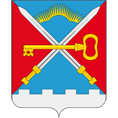  П О С Т А Н О В Л Е Н И Е АДМИНИСТРАЦИИ СЕЛЬСКОГО ПОСЕЛЕНИЯ АЛАКУРТТИ КАНДАЛАКШСКОГО РАЙОНАот  02.03.2015                                                                                                                       №  11Об утверждении Устава муниципального  бюджетного учреждения «Центр культуры, молодежи и спорта им. А.Ю.Кирилина» в новой редакцииВ соответствии с Федеральным законом от 06.10.2003 № 131- ФЗ «Об общих принципах местного самоуправления в Российской Федерации», Уставом сельского поселения Алакуртти Кандалакшского района, утвержденным решением Совета депутатов сельского поселения Алакуртти от 15.11.2013 №241п о с т а н о в л я ю:	1. Утвердить новую редакцию Устава муниципального бюджетного учреждения «Центр культуры, молодежи и спорта им. А.Ю.Кирилина».2. Редакцию Устава, утвержденную постановлением администрации муниципального образования сельское поселение Алакуртти Кандалакшского района от 14.03.2011 №13 «О создании муниципального бюджетного учреждения «Центр культуры, молодежи и спорт а им. А.Ю.Кирилина», считать утратившей силу со дня регистрации новой редакции Устава, утвержденной настоящим постановлением.3. Директору МБУ «Центр культуры, молодёжи и спорта им. А.Ю.Кирилина»  (Денисова О.А.) обеспечить регистрацию  Устава в новой редакции, в установленном законодательством порядке.4. Настоящее постановление опубликовать в информационном бюллетене «Алакуртти – наша земля»  и разместить на официальном сайте администрации сельского поселения Алакуртти.5. Настоящее постановление вступает в силу со дня официального опубликования.6. Контроль за исполнением настоящего постановления возложить на заместителя главы администрации  Н.Ю.Базуеву.Глава администрациисельского поселения Алакуртти                                                                             В.О.Скабин                                                                                                 УТВЕРЖДЕН                                                                                        Постановлением администрации	сельского поселения Алакуртти                                                                                        Кандалакшского района                                                                                         от  02.03.2015 №11                                                         Глава администрации                                                                                          сельского поселения Алакуртти                                                                                         Кандалакшского района                                                                                                           ______________________В.О. Скабин                    УСТАВМУНИЦИПАЛЬНОГО БЮДЖЕТНОГО УЧРЕЖДЕНИЯ«ЦЕНТР КУЛЬТУРЫ, МОЛОДЕЖИ И СПОРТАИМ. А.Ю. КИРИЛИНА»(новая редакция)с. Алакуртти2015 годУСТАВМУНИЦИПАЛЬНОГО БЮДЖЕТНОГО УЧРЕЖДЕНИЯ
«ЦЕНТР КУЛЬТУРЫ, МОЛОДЕЖИ И СПОРТА ИМ. А.Ю.КИРИЛИНА»ОБЩИЕ ПОЛОЖЕНИЯМуниципальное бюджетное учреждение «Центр культуры, молодежи и спорта им. А.Ю. Кирилина» (в дальнейшем - комплекс, учреждение) создано в соответствии с постановлением администрации муниципального образования сельское поселение Алакуртти от 14.03.2011 года №13 на основании Решения Совета депутатов от 28.10.2010 года №35, Устава сельского поселения Алакуртти, с правами юридического лица.Учреждение является некоммерческой организацией, не преследует получение прибыли в качестве основной цели своей деятельности, не распределяет полученную прибыль Учредителю, а направляет ее на уставные цели.Полное название Учреждения: Муниципальное бюджетное учреждение «Центр культуры, молодежи и спорта им. А.Ю. Кирилина».Сокращенное название Учреждения: МБУ «ЦКМС им. А.Ю.Кирилина»..Место нахождения Учреждения: 184060, Мурманская область, Кандалакшский район, с. Алакуртти, ул. Грязнова, д.2.Учредителем Комплекса является администрация сельского поселения Алакуртти Кандалакшского района (далее - администрация, администрация Алакуртти).Учреждение является юридическим лицом, имеет самостоятельный баланс, обособленное имущество, текущие и иные счета в учреждениях банков и территориальных органах Федерального казначейства, в том числе в иностранной валюте. Имеет свой бланк, штамп, круглую печать со своим наименованием и наименованием Учредителя на русском языке, зарегистрированную в установленном порядке фирменную эмблему, а также другую собственную символику (флаги, вымпелы и другое ).Учреждение приобретет право юридического лица после государственной регистрации. Учреждение для достижения целей своей деятельности вправе приобретать и осуществлять имущественные и неимущественные права, нести обязанности, быть истцом и ответчиком в арбитражном, третейском суде, судах общей юрисдикции в соответствии действующим законодательством Российской Федерации.Учреждение отвечает по своим обязательствам, находящимся в своем распоряжении денежными средствами.Учреждение в своей деятельности руководствуется законодательством Российской Федерации (далее - РФ), указами и распоряжениями Президента РФ, постановлениями и распоряжениями РФ, законами Мурманской области, правовыми актами Правительства Мурманской области, нормативно - правовыми актами Учредителя, положениями настоящего Устава.Место нахождения Учредителя: 184060, Мурманская область, Кандалакшский район, с. Алакуртти, ул. Данилова, д. 11.Учредитель является отраслевым органом исполнительной власти сельского поселения Алакуртти Кандалакшского района в сфере культуры, спорта и молодежной политики, осуществляющим управление, развитие направлений культуры, искусства народного творчества, пропаганды ведения здорового образа жизни, занятий физической культурой и спортом.Учредитель является главным распорядителем средств бюджета сельского поселения Алакуртти Кандалакшского района, распределяющий (выделяемый) денежные средства на развитие культуры, спорта и молодежной политики.Учредитель не отвечает по обязательствам Комплекса, в свою очередь Комплекс не отвечает по обязательствам Учредителя.НАПРАВЛЕНИЯ ДЕЯТЕЛЬНОСТИ, ЗАДАЧИ И ФУНКЦИИ КОМПЛЕКСАУчреждение создано в целях организации досуга и приобщения жителей сельского поселения Алакуртти Кандалакшского района к творчеству, культурному развитию и самообразованию, любительскому искусству, создания условий для развития местного традиционного народного художественного творчества, участие в сохранении, возрождении и развитии народных художественных промыслов и ремёсел, занятий физической культурой и спортом, развитие спортивных секций (клубов, секций), а также работе с молодежью.На Учреждение возлагается решение вопросов местного значения в сфере культуры, спорта и молодежной политики, отнесенных к компетенции администрации законодательством Российской Федерации, законодательством Мурманской области, нормативно - правовыми актами органов местного самоуправления сельского поселения Алакуртти Кандалакшского района.Учреждение обязано исполнять возложенные на Учредителя государственные полномочия в сфере культуры, спорта и молодежной политики в случае их передачи законами Российской Федерации, законами Мурманской области.Основными направлениями деятельности Комплекса, являются:организация библиотечного обслуживания населения;создание условий для организации досуга и обеспечения жителей поселения услугами организаций культуры, спорта и молодежной политики;охрана и сохранение объектов культурного наследия (памятников истории и культуры, спорта и молодежной политики) местного значения, расположенных в границах сельского поселения Алакуртти Кандалакшского района;организация и проведение спортивных мероприятий;создание профильных спортивных секций;развитие народного и прикладного творчества в поселении;иные вопросы в сфере культуры, спорта и молодежной политики в соответствии с действующим законодательством.Задачами Комплекса являются:а) Создание благоприятной культурной среды для воспитания и развития личности, формирования у жителей позитивных ценностных установок.б) Обеспечение сохранения нематериального культурного наследия, развития народного творчества, любительского искусства, сохранения и развития народных художественных промыслов и ремёсел, организации досуга населения (в координационно-информационном взаимодействии с учреждениями культурно - досугового типа, организациями других организационно - правовых форм, общественными объединениями и творческими коллективами).в) Обеспечение культурного обслуживания населения с учетом культурных интересов и потребностей различных социально - возрастных групп.г) Создание условий для культурно - творческой деятельности, эстетического и художественного воспитания населения.д) Создание благоприятных условий для организации культурного досуга и отдыха жителей, занятий спортом, работе с молодежью и библиотечного обслуживания населения.	е) Обеспечение доступности культуры, спорта и молодежной политики для жителей.	ж) Сохранение и пропаганда культурно-исторического наследия.з) Обеспечение жителей поселения спортивными секциями (кружками) с учетом культурных интересов и потребностей.	и) Пропаганда ведения спортивного образа жизни, развития физической культуры, спорта и молодежной политики на селе.к) Предоставление услуг социально - культурного, просветительского, развлекательного характера, обеспечение в доступности краеведческой и просветительской деятельности для широких слоев населениял) Осуществление культурных проектов и мероприятий в сфере традиционной народной культуры, любительского искусства, патриотического воспитания, работе с молодежью и спорта.м) Развитие современных форм организации культурного досуга с учетом потребностей различных социально-возрастных групп населения.            н) Информационное обеспечение органов местного самоуправления, учреждений, общественных организаций, средств массовой информации по вопросам сохранения нематериального культурного наследия, развития народного творчества, народных художественных промыслов и ремёсел, любительского искусства, патриотического воспитания, проведения спортивных мероприятий (спартакиад, олимпиад).Для достижения установленных настоящим Уставом целей Комплекс выполняет следующие функции:	а) Осуществляет разработку и реализацию планов и программ комплексного социально-экономического развития сельского поселения Алакуртти Кандалакшского района в части развития культуры, спорта и молодежной политики, обеспечения культурного обслуживания населения, проектирует и исполняет ведомственные и долгосрочные целевые программ развития культуры, спорта и молодежной политики.	б) Управляет вверенным ему имуществом на праве оперативного управления, эффективно распоряжается денежными средствами по целевому назначению.	в)   Исполняет задания Учредителя по предоставлению муниципальных услуг в сферекультуры, спорта и молодежной политики, с учетом норматива финансовых затрат.	г) Осуществляет планирование денежных поступлений от приносящей доходов деятельности, составляет сметы доходов и расходов Учреждения, ходатайствует о перемещении денежных средств перед главным распределителем средств бюджета.	д) Подготавливает предложения к проектам нормативных актов Учредителя.ЗАДАЧИ И ФУНКЦИИ УЧРЕДИТЕЛЯУтверждает сметы доходов и расходов бюджетного Учреждения и осуществляет контроль за использованием бюджетных средств.Выступает заказчиком на поставки товаров, выполнение работ и оказание услуг, для нужд Учреждения необходимых для увеличения материального запаса и решения вопросов местного значения и в сфере культуры, спорта и молодежной политики.Формирует, размещает и контролирует исполнение муниципального заказа в сфере культуры, спорта и молодежной политики, обеспечивает сохранение объектов культурного наследия местного (муниципального) значения, иные виды культурного обслуживания населения в соответствии с действующим законодательством Российской Федерации, законодательством Мурманской области, нормативными правовыми	актами представительного и исполнительного органов местного самоуправления сельского поселения Алакуртти Кандалакшского района.Принимает решение о создании, ликвидации и реорганизации муниципальных учреждений  сельского поселения Алакуртти Кандалакшского района. Участвует в создании хозяйственных обществ, в том числе межмуниципальных, необходимых для осуществления полномочий по решению вопросов местного значения сельского поселения Алакуртти Кандалакшского района. Определяет цели, условия и порядок деятельности подведомственных муниципальных учреждений в сфере культуры, спорта и молодежной политики, утверждает их уставы, назначает на должность и освобождает от должности руководителей данных учреждений, заслушивает отчеты об их деятельности.Взаимодействует с органами местного самоуправления иных муниципальных образований, по вопросам развития культуры, спорта и молодежной политики, относящимся к компетенции муниципального образования в соответствии с действующим законодательством Российской Федерации.При заключении соглашений о передаче части полномочий органов местного самоуправления сельского поселения Алакуртти Кандалакшского района, участвует в подготовке и согласовании документов в сфере культуры, спорта и молодежной политики.Организует сбор статистических показателей, характеризующих состояние в сфере культуры, спорта и молодежной политики сельского поселения Алакуртти Кандалакшского района, и предоставляет указанные данные органам государственной статистической отчетности в порядке, установленном Правительством Российской Федерации.Координирует участие предприятий и организаций культуры, спорта и молодежной политики в комплексном социально-экономическом развитии на территории сельского поселения Алакуртти Кандалакшского района.Выполняет иные функции в сфере культуры, спорта и молодежной политики в соответствии с законодательством Российской Федерации, законодательством Мурманской области, нормативными правовыми актами администрации сельского поселения  Алакуртти Кандалакшского района.ОБЯЗАННОСТИ КОМПЛЕКСАУчреждение строит свои правоотношения с государственными и муниципальными органами, предприятиями, учреждениями и организациями, физическими лицами в том числе индивидуальными предпринимателями (далее - юридические и физические лица) на основе договоров, соглашений, контрактов в соответствии с законодательством РФ.Учреждение свободно в выборе форм и предмета договоров и обязательств, иных взаимоотношений с юридическими и физическими лицами, которые не противоречат действующему законодательству, настоящему Уставу.Комплекс, может осуществлять предпринимательскую деятельность лишь постольку, поскольку это служит достижению целей, ради которых оно создано.К предпринимательской деятельности Комплекса, относится:Предоставление платных услуг, в том числе консультационных.Сдача в аренду зданий и помещений, находящихся в оперативном управлении Учреждения.Иная деятельность, не запрещенная законодательством.Эффективно использовать закрепленное имущество в соответствии с целями своей уставной деятельности, обеспечивать сохранность, не допускать ухудшения техническогосостояния закрепленного имущества. Эти требования не распространяются на ухудшения, связанные с нормативным износом имущества в процессе его эксплуатации.Осуществлять текущий и капитальный ремонт закрепленного имущества за счет имеющихся на эти цели средств.ИМУЩЕСТВО И СРЕДСТВА УЧРЕЖДЕНИЯКомплекс является бюджетной организацией и финансируется из бюджета сельского поселения  Алакуртти Кандалакшского района на основе сметы доходов и расходов.Источниками формирования имущества Комплекса, в денежной и иных формах являются:а)	Регулярные и единовременные поступления от Учредителя.б)	Добровольные имущественные взносы и пожертвования.в)	Выручка от реализации товаров, работ, услуг.г)    Дивиденды (доходы, проценты), получаемые по акциям, облигациям, другим ценным бумагам и вкладам.д)	Другие не запрещенные законом поступления.Порядок регулярных и единовременных поступлений определяется сметой доходов и расходов главного распорядителя средств бюджета, на каждый финансовый год и утверждаемой главой сельского поселения Алакуртти Кандалакшского района, в порядке, установленном действующим бюджетным законодательством Российской Федерации, нормативными правовыми актами  сельского поселения  Алакуртти Кандалакшского района.Комплекс использует бюджетные средства в соответствии с утвержденной сметой доходов и расходов.Комплекс не имеет права получать кредиты (займы) у кредитных организаций, других юридических, физических лиц, из бюджетов бюджетной системы Российской Федерации без разрешения (согласия) Учредителя.В смете доходов и расходов Комплекса должны быть отражены все доходы по культуре, спорту и молодежной политики, получаемые как из бюджета и государственных внебюджетных фондов, так и от осуществления предпринимательской деятельности, в том числе доходы от оказания платных услуг, другие доходы, получаемые от использования собственности Учредителя, закрепленной за Комплексом на праве оперативного управления, и иной приносящей доход деятельности.Доходы, полученные от предпринимательской деятельности, в полном объеме учитываются в смете доходов и расходов Учреждения, отражаются в доходах бюджета сельского поселения  Алакуртти Кандалакшского района, как доходы от использования имущества, находящегося в муниципальной собственности, либо как доходы от оказания платных услуг.При исполнении сметы доходов и расходов, расходование средств, полученных за счет внебюджетных источников, осуществляется Комплексом в соответствии с порядком, предусмотренным Бюджетным кодексом Российской Федерации и нормативными правовыми актами представительного органа сельского поселения  Алакуртти Кандалакшского района.Доходы, фактически полученные Комплексом, от предпринимательской деятельности, при исполнении бюджета сверх утвержденных решением о бюджете и сверх сметы доходов и расходов, используются, в порядке, предусмотренным Бюджетным кодексом Российской Федерации, нормативно - правовыми актами представительного и исполнительного органа сельского поселения  Алакуртти Кандалакшского района.Имущество, приобретенное Учреждением за счет средств от разрешенной законодательством РФ предпринимательской деятельности, поступает в самостоятельное распоряжение Комплекса и учитывается на внебюджетном счете.Учреждение не вправе отчуждать или иным способом распоряжаться закрепленным за ним на праве оперативного управления имуществом и имуществом, приобретенным за счет средств, выделяемых по смете. Распоряжение имуществом Комплекса, закрепленным в оперативном управлении, осуществляет администрация сельского поселения Алакуртти Кандалакшского района.Собственник имущества, закрепленного за Учреждением, вправе изъять излишнее, неиспользуемое либо используемое не по назначению имущество и распорядиться им по своему усмотрению.УПРАВЛЕНИЕ ДЕЯТЕЛЬНОСТЬЮПорядок формирования муниципальных учреждений, полномочия, срок полномочий, подотчетность, подконтрольность, а также иные вопросы организации и деятельности муниципальных учреждений, определяются Уставом сельского поселения  Алакуртти Кандалакшского района.Структура и штатное расписание, Комплекса устанавливаются Учредителем в соответствии с законодательством Российской Федерации и нормативными правовыми актами сельского поселения Алакуртти Кандалакшского района.Финансирование Комплекса выделяется из бюджета сельского поселения  Алакуртти Кандалакшского района осуществляется главным распорядителем бюджетных средств сельского поселения Алакуртти Кандалакшского района в соответствии с утвержденным бюджетной росписью размером с учетом сокращения и индексации.Управление деятельностью Комплекса, осуществляется в соответствии с законодательством Российской Федерации, Уставом сельского поселения Алакуртти Кандалакшского района, Уставом учреждения, строится на принципах единоначалия.Управление деятельностью Комплекса осуществляет руководитель (директор) в соответствии с действующим законодательством РФ, Уставом сельского поселения Алакуртти Кандалакшского района и настоящим Уставом.Руководитель (директор) Учреждения является должностным лицом местного самоуправления и несет персональную ответственность за решение вопросов местного значения сельского поселения Алакуртти Кандалакшского района в сфере культуры, спорта и молодежной политики, определенных законодательством Российской Федерации, законодательством Мурманской области нормативными правовыми актами  сельского поселения Алакуртти Кандалакшского района.Руководитель (директор) Учреждения, является единоличным исполнительным органом. Руководитель (директор) Учреждение назначается на должность и освобождается от должности распоряжением главы сельского поселения.  Трудовой договор с руководителем (директором) Учреждения, заключает администрация сельского поселения  Алакуртти Кандалакшского района в порядке, установленном трудовым законодательством.Срок полномочий руководителя (директора) Учреждения, определяется Трудовым договором и Уставом сельского поселения   Алакуртти Кандалакшского района.Руководитель (директор) Учреждения, осуществляет руководство текущей деятельностью в соответствии с законодательством Российской Федерации, законодательством Мурманской области нормативными правовыми актами сельского поселения Алакуртти Кандалакшского района, настоящим Уставом, и Трудовым договором, обеспечивает выполнение возложенных на него задач и несет ответственность за результаты деятельности Учреждения.Руководитель (директор) Учреждение, действует от имени Учреждения, без доверенности, в том числе представляет его интересы в органах государственной власти и местного самоуправления и во взаимоотношениях с юридическими и физическими лицами.Руководитель (директор) Учреждение:Издает приказы по вопросам муниципального учреждения отнесенным к полномочиям культуры, спорта и молодежной политики, в соответствии с законодательством Российской Федерации, законодательством Мурманской области, нормативными правовыми актами сельского поселения Алакуртти, настоящим Уставом.Отвечает за целевое использование выделенных в распоряжение Учреждения бюджетных средств; достоверность и своевременное представление установленной отчетности и другой информации, связанной с исполнением бюджета; своевременное составление и представление в отдел финансов и бухгалтерского учета администрации.Взаимодействует с органами местного самоуправления иных муниципальных образований, по вопросам развития культуры, спорта и молодежной политики, относящимся к компетенции сельского поселения Алакуртти в соответствии с действующим законодательством Российской Федерации.Совершает в установленном порядке сделки.Заключает договоры с физическими и юридическими лицами.Издает и утверждает инструкции по вопросам, входящим в компетенцию учреждения, обязательные для всех работников Учреждение.Заключает с работниками трудовые договоры.Утверждает правила внутреннего трудового распорядка.Отвечает за организационно-техническое обеспечение деятельности Учреждение.Обеспечивает соблюдение правил и нормативных требований охраны труда, противопожарной безопасности, санитарно-гигиенического и противоэпидемического режимов.Осуществляет иные полномочия, предусмотренные действующим законодательством Российской Федерации, законодательством Мурманской области, нормативными правовыми актами сельского поселения  Алакуртти Кандалакшского района и Трудовым договором.Руководитель (директор) Учреждения, несет ответственность за нарушения договорных, кредитных, расчетных обязательств, правил хозяйствования, установленных законодательством Российской Федерации, отвечает за качество и эффективность работы в сфере культуры, спорта и молодежной политики.ТРУДОВЫЕ ОТНОШЕНИЯВ Учреждении действует система найма работников, предусмотренная действующим законодательством Российской Федерации.Работники Учреждение, не являются муниципальными служащими. Работники Учреждения в установленном порядке подлежат медицинскому и социальному страхованию и социальному обеспечению. Учреждение обеспечивает здоровые и безопасные условия труда и несет ответственность за соблюдение Федерального закона «Об основах охраны труда».РЕОРГАНИЗАЦИЯ И ЛИКВИДАЦИЯ УЧРЕЖДЕНИЯ,ИЗМЕНЕНИЕ УСТАВАВнесение изменений и дополнений в настоящий Устав, а также реорганизация и ликвидация Учреждения производится в установленном законодательством Российской Федерации и нормативными правовыми актами сельского поселения  Алакуртти Кандалакшского района порядке.Реорганизация Учреждения может быть осуществлена в форме слияния, присоединения, разделения, выделения и преобразования.Учреждение считается реорганизованным, за исключением случаев реорганизации в форме присоединения, с момента государственной регистрации вновь возникшего юридического лица.В случае ликвидации Учреждение имущество, находящееся в его оперативном управлении, передается собственнику.При ликвидации и реорганизации увольняемым работникам гарантируется соблюдение их прав в соответствии с ТК РФ.Ликвидация считается завершенной, а Учреждение - прекратившим свою деятельность с момента внесения записи об этом в реестр государственной регистрации.